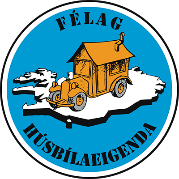 Félag húsbílaeigendaHeimilisfang: Selvogsbraut 3  815 Þorlákshöfn| Gsm: 896-5057 | Kt.: 681290-1099 | Netfang: husbill@husbill.isUmhverfis-og auðlindaráðuneytiðSkuggasundi 1ReykjavíkTilgangur félagsins er að ferðast um landið í skipulögðum ferðum, standa vörð um hagsmuni húsbílaeigenda, efla kynni milli þeirra, að stuðla að landkynningu innan félagsins og góðri umgengi um landið og efla samstöðu og kynni milli annarra sambærilegra félaga. Efni; Umsögn Félags húsbílaeigenda við drög að lagafrumvarpi um breytingu á lögum nr. 60/2013 um náttúruvernd. Félag húsbílaeigenda fagnar lagafrumvarpi þessu og þeim umbótum sem þar eru á ákvæðum náttúrvernadarlaga er varða almannarétt. Undanfarin ár hefur í sífellt auknum mæli borið á því að þrengt er að ferðafrelsi fólks og rétti þess til að dvelja um lengri eða skemmri tíma úti í náttúrunni. Frá alda öðli hefur fólk haft ákveðið frelsi til að ferðast milli landshluta og njóta landsins í formi útiveru, náttúru og upplifunar. Nú í nafni aukinnar ásóknar erlendra ferðamanna vilja landeigendur sífellt loka meira og meira á hvern þann sem ferðast um. Hefur húsbílafólk ekki síst orðið fyrir slæmri reynslu af því. Í ljósi þess að við teljum að með hertum lögrelgusamþykktum víða um land sé verið að brjóta á rétti fólks til ferðafrelsis og rétti þess til að nátta til einnar nætur, þá styður Félag húsbílaeigenda heilshugar drögin að lagafrumvarpi um lagabreytingu á lögum nr. 60/2013 um náttúruvernd. Virðingarfyllst Fyrir hönd Félags húsbílaeigendaSigríður Arna ArnþórsdóttirFulltrúi Félagsins í Samút. 